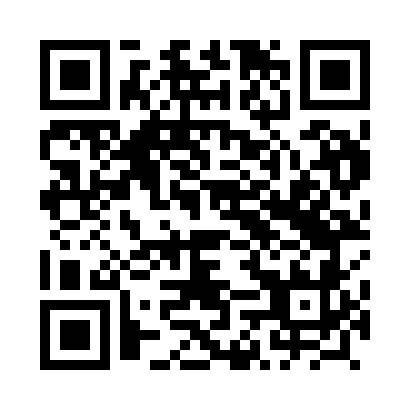 Prayer times for Orelec, PolandMon 1 Apr 2024 - Tue 30 Apr 2024High Latitude Method: Angle Based RulePrayer Calculation Method: Muslim World LeagueAsar Calculation Method: HanafiPrayer times provided by https://www.salahtimes.comDateDayFajrSunriseDhuhrAsrMaghribIsha1Mon4:146:0712:345:027:028:482Tue4:126:0512:345:037:048:503Wed4:096:0212:335:047:058:524Thu4:066:0012:335:057:078:545Fri4:045:5812:335:067:088:566Sat4:015:5612:335:077:108:587Sun3:585:5412:325:087:119:008Mon3:565:5212:325:097:139:029Tue3:535:5012:325:107:149:0410Wed3:505:4812:315:127:169:0611Thu3:485:4612:315:137:179:0812Fri3:455:4412:315:147:199:1013Sat3:425:4212:315:157:209:1214Sun3:395:4012:305:167:229:1515Mon3:375:3812:305:177:249:1716Tue3:345:3612:305:187:259:1917Wed3:315:3412:305:197:279:2118Thu3:285:3212:295:207:289:2419Fri3:265:3012:295:217:309:2620Sat3:235:2812:295:227:319:2821Sun3:205:2612:295:237:339:3022Mon3:175:2412:295:247:349:3323Tue3:145:2212:285:257:369:3524Wed3:115:2012:285:267:379:3825Thu3:085:1812:285:277:399:4026Fri3:065:1612:285:287:409:4227Sat3:035:1512:285:287:429:4528Sun3:005:1312:285:297:439:4729Mon2:575:1112:285:307:459:5030Tue2:545:0912:275:317:469:52